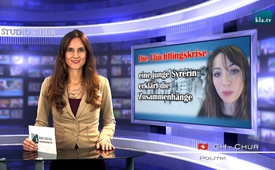 Кризис беженцев – молодая сирийка объясняет взаимосвязи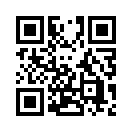 Пользователь Youtube, сирийка под ником «SyrianGirlpartisan» уже в течение некоторого времени занимается сирийской политикой, войной на Ближнем востоке и интервенционной политикой западных государств. В своем последнем видео, она объясняет, как она оценивает и квалифицирует кризис беженцев в Европе.Пользователь Youtube, сирийка под ником «SyrianGirlpartisan» уже в течение некоторого времени занимается сирийской политикой, войной на Ближнем востоке и интервенционной политикой западных государств. В своем последнем видео, она объясняет, как она оценивает и квалифицирует кризис беженцев в Европе. 

В своём видео «SyrianGirlpartisan» показывает, как США и НАТО уже в 2007 году начали поддерживать радикальных исламистских, близких к Аль-Кайде «сирийских мятежников», чтобы спровоцировать гражданскую войну в Сирии. С тех пор эти террористы поощрялись все больше, чтобы разрушать Сирию и таким образом выгнать сирийцев из их собственной страны. Основными финансистами этого террора являются США, Турция и Саудовская Аравия, причем особенно в Турции и Саудовской Аравии идеология близкая к ИГ.

Еще до 2007 года Сирия была богатой и развивающейся страной, так что могла в 2003 году принять 2 млн иракских беженцев, оказавшихся в таким положении вследствие агрессивной войны Соединенных Штатов против Ирака. И поэтому нет ничего удивительного в том, что многие сирийцы ничего не хотят больше, чем вернуться на свою любимую родину, где они оставили дома, работу, друзей и имущество. 

Тем вероломнее и коварнее является искажение ситуации со стороны западных СМИ и политиков. В английском журнале "Sun" появился заголовок, что Сирию нужно разбомбить — за Айлана Курди, сирийского мальчика, который был найден у моря мертвым. Трёхлетний мальчик утонул, пытаясь спастись бегством в Европу. Фото лежащего на морском берегу мертвого мальчика оказалось на первых страницах мировой прессы и взволновало мир. Как ни странно, но его отец должен был отправиться в Европу только потому, что ему требовалась стоматологическая операция. Операцию не могли сделать в Сирии, где ранее система здравоохранения была бесплатна, потому что страна разрушается НАТО и финансируемыми западом террористами ИГИЛ. Кроме того, его сестра в Канаде не может передать ему необходимые 14000 евро для операции, потому что Запад ввёл против Сирии санкции. И таким образом становится понятно, что западные СМИ и политики обвиняют то состояние, которое они сами вызвали.  

На видео «SyrianGirlpartisan» критикует также Израиль за его роль апостола морали, выступающего против европейцев, в то время как сам он не принимает беженцев, хотя непосредственно граничит с Сирией. Также Турция обращается с сирийскими беженцами не хорошо и наоборот продолжает финансировать ИГИЛ в Сирии.

«SyrianGirlpartisan» призывает европейцев остановить их собственные правительства в ведении войны против Сирии, и, вместо этого, дать возможность сирийским беженцам снова возвратиться на их любимую родину.

Здесь говорит «SyrianGirl». Средства массовой информации относятся к кризису беженцев, как к абсолютно новой проблеме. Но ведь война в Сирии и беженцы существуют уже 4 года! И Айлан (Курди) тоже не первый ребёнок беженцев, который утонул. В прошлом месяце у берегов Египта утонула 11-ти летняя сирийская девочка. Итак, почему СМИ именно сейчас оказывают такое давление? Это происходит именно сейчас, когда от Франции, Великобритании и Австралии требуют поддержать борьбу США против Сирии. Точнее говоря, США призвали Австралию вступить в коалицию ровно неделю до того, как умер Айлан. Значит, они используют симпатию к этому мальчику, чтобы бомбить ещё больше детей. В тоже время они проливают «крокодиловы слёзы» из-за детей, которые убегают от их бомб. Посмотрите просто на заглавие великобританской газеты «Sun»: «Бомбите Сирию! За Айлана». Можно было бы полагать, что они не так открыто бесцеремонные.       
Это тот город, из которого Айлан был родом. Эту местность США разбомбили в прах и пепел. Руперт Мердок (американский медиамагнат) едва мог выждать, когда остынет тело Айлана, чтобы раздуть трагедию для расширения войны в Сирии. Турция также использует кризис, чтобы затребовать буферную зону в Сирии, дабы, в конце концов, добиться смены режима в Сирии. Итак, прежде чем ты веешь флагами с возгласом «Refugees Welcome»*, а закрываешь глаза на УБИЙСТВА твоего правительства, есть некоторые вещи, о которых тебе надо знать! Всю эту войну в Сирии и кризис беженцев возбудили Соединённые Штаты Америки и НАТО, когда они в 2007 году поддерживали сирийских исламских мятежников в Сирии. Тем не менее, политики и средства массовой информации за весь кризис беженцев в Европе обвиняют сирийского президента Ассада. К тому же, они пытаются убедить людей, что война в Сирии неизбежна. Но как можно обвинить Ассада за всеобший кризис беженцев, если большинство беженцев ДАЖЕ НЕ ЯВЛЯЮТСЯ СИРИЙЦАМИ? В основном это бедные рабочие мигранты или беженцы от других войн: из Ирака, Афганистана, Сомали или Ливии – это все те страны, которые в прошлые годы пострадали от «интервенций» США. И все же средства массовой информации их всех называет «сирийцами», чтобы убедить европейцев, что эта проблема может быть решена через «интервенцию» в Сирию. Они дошли даже до того, что чёрных африканцев называют сирийцами, думая, что зрители настолько профаны, что не замечают разницу. Насколько же нужно быть расистом, чтобы Азию с Африкой перепутать?
Корреспондент: «Береговая охрана Румынии спасла 70 мигрантов, преимущественно сирийцев и жителей Ирака. Они находились на тонущем рыболовецком судне, когда пытались при штормовой погоде переправиться в Европу». 
Число сирийских беженцев также искусственно завышено. Это потому, что другие беженцы выбрасывают свои паспорта и потом лгут, что они сирийцы. На границе находят выброшенные пакистанские и бангладешские паспорта. 
Мужчина: «На нашей лодке находилось 29 человек, из них было только 4 сирийца и 25 иракцев. 
Женщина: Иракцы говорили: «У меня нет паспорта и ничего, что может меня идентифицировать. Итак, я сириец. Потому что правительство Германии делает всё для сирийцев. Ты получишь дом, деньги и еду. Так что сирийцем быть выгодно. Да».
А некоторые европейские политики используют войну в Сирии с целью протолкнуть политику «открытых границ». Это сирийское правительство создало поток беженцев или это были именно эти европейские политики и их «либеральные» поджигатели войны, которые в настоящее время лицемерно оплакивают погибших беженцев? Такие люди, как Анджелина Джоли, парадоксально являющаяся послом ООН по программам беженцев, виновны в смерти утонувших беженцев у берегов Ливии, потому что они поддерживают ливийских повстанцев, которые совершают геноцид. Это была «Amnesty International»* («Международная амнистия»), которая заявила, что Каддафи использует чёрных наёмников. Это привело к геноциду ливийцев. А теперь «Amnesty International» получает большие пожертвования за эти смерти. Это были те же «либеральные» поджигатели войны, которые в 2011 году поддерживали повстанцев, близких «Аль-Каиде». А теперь они стоят и кричат: «Позор вам. Стыдитесь, что не впускаете беженцев». А что, если бы Вы, политики, постыдились! Постыдились того, что вы разрушили нашу прекрасную страну!
Кризис беженцев начался не тогда, когда сирийцы попытались перебежать в Европу. Плохо стало только тогда, когда европейцы пришли в Сирию и присоединились к ИГ. Сирийцы выбрасывают из своей страны, в то время как интернациональные бойцы ИГ стекаются в Сирию со всего мира. Но так называемая коалиция против ИГ является ЛОЖЬЮ. США и их союзники не заинтересованы действительно победить ИГ. Вместо сотрудничества с сирийской армией – единственной армией, которая может бороться с ИГ на суше, – они удерживают сирийскую армию от борьбы с ними. 
Ещё 4 года назад Сирия была богатой и развивающейся страной. Настолько богатой, что приняла 2 миллиона иракских беженцев. Теперь мы сами стали беженцеми. Да, сирийские беженцы нуждаются в вашей помощи. Но только чтобы снова вернуться домой. Почти половина всех сирийцев стали беженцами. 3 млн. сирийцев стали беженцами за пределами Сирии и 7 млн. – в самой Сирии. Говорить «беженцы, добро пожаловать» это добрые побуждения, но слишком мало. Вы не можете принять 10 млн. сирийцев в Европу. Если вы продолжаете забирать их из их страны, это никому ничего хорошего не принесёт. Беженцы просто хотят домой. Прислушайтесь к ним:
Мужчина: «Моя мечта, чтобы Сирия стала такой, какой была. Я был бы первым, кто вернётся назад. Не существует более прекрасного места, чем Сирия».
Молодая мать с ребёнком: «Меня зовут Рена. Я хочу снова в мою прекрасную страну, когда закончится война!»
Мальчик: «Я хочу, чтобы война закончилась, чтобы я снова смог увидеть моих друзей и семью в Сирии».
Мужчина: «Терроризм стал возможным благодаря финансированию со стороны. Но мы живы, и мы вернёмся!»
Женщина: «То, что сейчас происходит, происходит через чужие руки. Мы сирийцы хороший народ. И мы просто хотим прожить нашу жизнь в Сирии».
Женщина в платке: "Я скучаю обо всём: по нашим соседям, нашему дому, по семье, по нашему имуществу".
Мальчик: "Пожалуйста, остановите войну, и мы не придём в Европу!"
Чтобы помочь им вернуться на родину, вы должны заставить ваше правительство остановить войну в Сирии, воспрепятствовать обучению и финансированию Исламского государства со стороны США и их союзников – Саудовской Аравии, Катара и Турции. Путём лишения политической поддержки приближенных «Аль-Каиде» повстанцев. И тем, что вы препятствуйте вашему правительству принимать участие войне против Сирии. Прекратите санкции против Сирии!  У отца Айлана Курди были воспалены зубы, поэтому он хотел в Европу. Санкции против Сирии помешали его семье прислать ему $ 14000 для того, чтобы оплатить за его стоматологическую операцию. Если бы не было никаких санкций против Сирии, он получил бы у себя дома в Сирии медицинскую помощь, и Айлан был бы жив. До войны медицинская помощь в Сирии была бесплатной. Санкции препятствуют тому, чтобы Сирия снова могла восстановиться, и собственными силами победить ИГ.
Пожалуйста, восстановите Сирию, чтобы беженцы могли снова вернуться назад. Сосредоточьте внимание на организациях, которые помогают беженцам внутри Сирии. Это позволит снизить давление на организации по оказанию помощи беженцам в Сирии. А также поможет беженцам за пределами Сирии вернуться домой и не тонуть «в ореховой скорлупе» на пути в Европу. Вот две из этих организаций: Wafa Relief («Вафа помощи») и Syrian Red Crescent («Сирийский красный полумесяц»). Сирийское правительство хочет, чтобы беженцы вернулись назад и разработало план, чтобы это удалось. Они попросили о помощи, чтобы это реализовать. Не поможет ответственность за войну возложить на беженцев, если причина всему НАТО. Вдруг так много людей стало против Сирии, но эти люди не заметили нас, сирийцев, когда мы изобрели IPhone (Айфон). Или все западные народы.
Есть «силы», которые отчуждают людей от своей Родины и хотят полностью растворить национальную идентичность. Обама и другие преступники хотят из сирийцев сделать народ, не имеющий нации. Но любой народ без нации терпит самое тяжелое оскорбление. Посмотрите, что случилось с палестинским народом! В один прекрасный день это может произойти и с вами. Защищать собственную национальность – НЕ означает пренебрегать другими национальностями. Тем что они демонизируют сирийских беженцев, ультраправые националисты подносят «либеральным» поджигателям войны победу на блюдечке. Люди сочувствуют мальчику (Айлану) и его семье. И любая группа людей, которая его демонизирует, выглядит как социопаты и раздражает всех. Например, британскому политику из партии UKIP пришлось извиниться, так как он заметил, что мальчик был хорошо одет и не был худым. Он утверждал, что мальчик должен был уметь, потому что его семья хотела "хорошей жизни" в Европе. У сирийцев была хорошая жизнь, до того, как вмешалось правительство Великобритании. 

Женщина: «Здесь ничего нету, никаких домов. У меня больше нет дома». А что стало с Вашим производством в Алеппо? «Оно больше не существует. Ничего не осталось!». Мужчина: «А теперь они мне дают это. Такое я раньше сам производил. А теперь они мне это дают». 
Гасем, как выглядела Ваша жизнь 4 года тому назад? «Я не могу говорить о моей жизни 4 года назад. У нас была безопасная жизнь».
Молодая женщина за рулем: «В Сирии у меня была машина, которую я могла водить. С этой мне сложно справляться. У нас нет хорошей работы, чтобы купить хорошую машину как в Сирии». 
Мать с мальчиком: «Мы жили очень хорошо. Я была домохозяйкой, а мой муж, слава Богу, имел работу. Мы переехали в село, потому что сёла были безопасней. Но потом война пришла и в сёла. Исламисты пришли и насильно увели его (моего мужа)на один месяц. Они ему сломали челюсть». 
«Иногда мы вместе вспоминаем наш дом. Да, мы об этом говорим, чтобы наши дети переняли нашу любовь к нашей родине и не забыли её». 
Некоторые люди меня спрашивают, почему сирийцы не остаются в Турции? Жизненный уровень у сирийцев был намного выше. И в Турции их жизньв палатках за 3 года утомила. Миллионы людей не имеют перспективы на будущее и условия очень плохие. Турция не хочет улучшать жизненные условия сирийцев, но скорее они пошлют ещё больше террористов в Сирию. 
Меня люди также спрашивают, почему сирийцев не принимают другие мусульманские государства? Итак, Турция и Иордания приняли каждый по одному миллиону. Но этим вопросом на самом деле имеется ввиду, почему богатые арабские страны Персидского залива не признают сирийских беженцев? Потому что – словами этого кувейтского политика – у сирийцев другая культура и этнос, чем у арабов. Они сирийцев не считают арабами. И они их не признают себе равными. Нокогда это было, что страны Персидского залива хотя бы пальцем пошевельнули,чтобы помочь палестинцам? Это правда, что люди Леванта (Востока) в культурном отношении с арабами имеют так же мало общего, как и с западноевропейцами. Но это не меняет факт, что арабские страны Персидского залива порождают сирийскую проблему тем, что поддерживают террористов.от bb./dd.Источники:http://nuoviso.tv/die-fluechtlingskrise-was-die-medien-verbergen/

www.youtube.com/watch?v=TK1TyizRoYo

www.youtube.com/channel/UC4unV5BVmWubfAF0Al_AVdwМожет быть вас тоже интересует:---Kla.TV – Другие новости ... свободные – независимые – без цензуры ...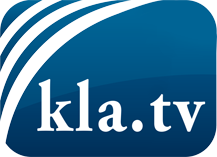 О чем СМИ не должны молчать ...Мало слышанное от народа, для народа...регулярные новости на www.kla.tv/ruОставайтесь с нами!Бесплатную рассылку новостей по электронной почте
Вы можете получить по ссылке www.kla.tv/abo-ruИнструкция по безопасности:Несогласные голоса, к сожалению, все снова подвергаются цензуре и подавлению. До тех пор, пока мы не будем сообщать в соответствии с интересами и идеологией системной прессы, мы всегда должны ожидать, что будут искать предлоги, чтобы заблокировать или навредить Kla.TV.Поэтому объединитесь сегодня в сеть независимо от интернета!
Нажмите здесь: www.kla.tv/vernetzung&lang=ruЛицензия:    Creative Commons License с указанием названия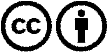 Распространение и переработка желательно с указанием названия! При этом материал не может быть представлен вне контекста. Учреждения, финансируемые за счет государственных средств, не могут пользоваться ими без консультации. Нарушения могут преследоваться по закону.